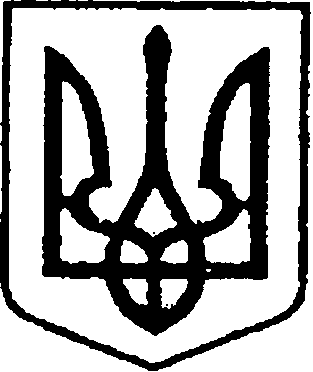 УКРАЇНАЧЕРНІГІВСЬКА ОБЛАСТЬН І Ж И Н С Ь К А    М І С Ь К А    Р А Д А56 сесія VII скликанняР І Ш Е Н Н Явід 26 червня 2019 р.                     м. Ніжин	                   №4-56/2019Про  затвердження Міської цільової програми  національно-патріотичного виховання дітей та молоді Ніжинської міської об’єднаної територіальної громади на 2018-2020 роки, затвердженої рішенням Ніжинської міської ради VII скликання від 21 грудня 2018 року № 5-34/2017 «Про затвердження бюджетних програм місцевого значення на 2017 рік» У   відповідності   до  ст. ст. 26, 42, 59,  ч.7   ст.  64  Закону  України  "Про   місцеве  самоврядування   в  Україні"   та  ст.  89   Бюджетного  кодексу  України, відповідно до доручення Постійної комісії міської ради з питань соціально-економічного розвитку міста, підприємницької діяльності, дерегуляції, фінансів та бюджету (Протокол № 87 від 16.05.2019 р.) розглянувши звернення родини загиблих військовослужбовців в зоні АТО, голови НВП ГО «Єдина родина Чернігівщини» Лупікс В. В. щодо виділення коштів на облаштування та закупівлю необхідного обладнання для музейної кімнати,  листа Фінансового управління Ніжинської міської ради № 283 від 24.05.2019 року Ніжинська міська  рада вирішила:1.  Затвердити Міську цільову Програму  національно-патріотичного виховання дітей та молоді м. Ніжина на 2018-2020 роки, затверджену рішенням Ніжинської міської ради VII скликання від 21 грудня 2018 року № 5-34/2017 «Про затвердження бюджетних програм місцевого значення на 2017 рік» з додатками (додається).2. Фінансовому управлінню міської ради (Л.В.Писаренко ) в бюджеті міста на 2019 рік передбачити кошти на фінансування програми.3. Організацію роботи  по виконанню рішення покласти на т. в. о. начальника відділу у справах сім’ї та молоді виконавчого комітету Ніжинської міської ради (Лисенко А. В.).5. Т. в. о. начальника відділу у справах сім’ї та молоді виконавчого комітету Ніжинської міської ради Лисенко А. В. забезпечити  оприлюднення даного рішення на сайті протягом п’яти робочих днів після його прийняття.6. Контроль  за  виконанням  рішення  покласти на постійну комісію міської ради з питань соціально-економічного розвитку міста, дерегуляції, фінансів та бюджету (голова комісії  В.Х.Мамедов) та на постійну комісію міської ради  з питань соціального захисту населення, освіти, охорони здоров’я, культури, сім’ї та молоді, фізичної культури та спорту (голова комісії В.С.Король).Міський голова                                                 А.В. ЛінникЗатвердженоРішенням  Ніжинської міської ради                                                                                                      № 4-56    VII скликання                                                                                                                 від 26 червня 2019 року                                   МІСЬКА ЦІЛЬОВА ПРОГРАМАнаціонально-патріотичного виховання  дітей та молоді Ніжинської міської об’єднаної територіальної громади на 2018-2020 роким. Ніжин2019 рікЗ М І С Т1. Паспорт Міської цільової програми. Підстава для розроблення 2. Визначення проблеми, на розв’язання якої спрямована Програма;3. Визначення мети Програми; 4 Обґрунтування шляхів і засобів розв’язання проблеми, строки та етапи виконання Програми;5. Перелік завдань програми, напрями діяльності, заходи Програми;6. Очікувані результати, ефективність Програми;7. Обсяг та джерела фінансування Програми;8. Координація та контроль за ходом виконання Програми.Додатки  до програми Додаток № 1. Ресурсне забезпечення Міської цільової  програми на 2018-2020 рр.Додаток № 2. Напрями діяльності та основні заходи Міської цільової програми  національно-патріотичного виховання дітей та молоді Ніжинської міської об’єднаної територіальної громади на 2018-2020 роки.ПАСПОРТПрограма національно-патріотичного виховання дітей та молоді Ніжинської міської об’єднаної територіальної громади на 2018-2020 роки І.Підстава для розроблення: Укази Президента України від 13 жовтня 2015 року № 580/2015 «Про Стратегію національно - патріотичного виховання дітей та молоді на 2016-2020 роки»ІІ. Визначення проблеми, на розв’язання якої спрямована ПрограмаВ Україні національно-патріотичне виховання дітей та молоді сьогодні є  одним із пріоритетних напрямів діяльності держави та суспільства  щодо розвитку громадянина як високоморальної особистості, яка зберігає українські традиції, духовні цінності, володіє відповідними знаннями, вміннями та навичками, здатна реалізувати свій потенціал в сучасних умовах,  сповідує європейські цінності, готова до виконання обов’язку із захисту Батьківщини, незалежності та територіальної цілісності України та рідного краю.Досвід державної політики впродовж усіх років незалежності України засвідчив, що національно-патріотичному вихованню дітей та молоді не приділялось достатньої уваги. Ініціативи, заходи, проекти як на Всеукраїнському рівні, так і на місцевому, не мають  чітко вираженої системності . На належному рівні не налагоджено постійну партнерську співпрацю з інститутами громадянського суспільства, що мають відігравати першочергову та вирішальну роль у формуванні системи національно-патріотичного виховання дітей та молоді.Ще одним проблемним  питанням є відсутність системи підготовки фахівців національно-патріотичного виховання, належної методичної бази, сучасних інноваційних механізмів, форматів, форм роботи з дітьми та молоддю.Низьким, також, на сьогодні є рівень інформаційного забезпечення як самої молоді, так і тих, хто працює у напрямку національно-патріотичного виховання та за своїми посадовими обов’язками, а частіше – громадянським покликанням, бере на себе відповідальність відповідного виховання підростаючого покоління.У зв’язку з цим, як на державному, так і на місцевому рівні , актуалізувалася низка проблем, на розв’язання яких і  спрямована Програма, а саме :відсутність ефективного механізму формування та реалізації державної політики у сфері національно-патріотичного виховання;брак комунікацій з громадянським суспільством з питань національно-патріотичного виховання;брак духовності і моральності у суспільстві та активізація антисоціальних явищ у середовищі молоді;наявність у суспільній свідомості розбіжностей в уявленнях про історичне минуле, зокрема про тоталітарну добу, голодомори і політичні репресії;відсутність єдиної державної інформаційно-просвітницької політики щодо питань організації та висвітлення заходів із національно-патріотичного виховання;недостатнє усвідомлення молоді своєї громадської позиції національно-патріотичного спрямування;недостатній рівень гармонізації законодавства й управлінських практик у сфері формування громадянської позиції з законодавством та кращими практиками держав Європейського Союзу та інших розвинутих держав;відсутність єдиних стандартів щодо процесів, суб’єктів, їх компетенції та повноважень, якості діяльності у сфері національно-патріотичного виховання;недостатність кваліфікованого кадрового потенціалу в органах місцевого самоврядування, у навчальних закладах для організації та здійснення заходів із національно-патріотичного виховання;незавершеність процесу формування національного мовно-культурного простору, стійкості його ціннісної основи до зовнішнього втручання;перетворення інформаційного простору на поле маніпуляцій суспільною свідомістю, продукування ціннісної дезорієнтації; відсутність єдиного обов’язкового підходу у фінансовому та матеріально-технічному забезпеченні як об’єктів інфраструктури, так і напрямку національно-патріотичного виховання в цілому.недостатній рівень обміну досвідом, успішними практиками в сфері національно-патріотичного виховання.Відтак, існує нагальна потреба вдосконалення національно-патріотичного виховання дітей та молоді, надання цьому вкрай важливому для держави процесу системності.На сьогодні Ніжин має достатній,  перш за усе людський  потенціал, задля створення єдиної цілісної системи національно-патріотичного виховання дітей та молоді. Тому першочерговою задачею, на виконання якої має бути спрямована дана програма, має стати налагодження механізму скоординованої систематичної співпраці як відповідних владних структур, так  і інститутів громадянського суспільства,  ініціативних груп,  створення належного методологічного підґрунтя для якісного розвитку, удосконалення системи національно – патріотичного виховання дітей та молоді Ніжина . Максимальну увагу при цьому, слід приділяти роботі навчальних та позанавчальних закладів, які, починаючи з дошкільного віку, повинні формувати у підростаючого покоління сталу національно орієнтовану систему цінностей.Отже, наявність зазначеної проблематики та чисельна соціально активна молода громада міста Ніжина зумовлює необхідність упровадження та реалізації єдиної політики в сфері національно-патріотичного виховання, а  системні та узгоджені дії органів місцевого самоврядування і громадськості в цьому напрямі сприятимуть єдності та консолідації ніжинської громади.Програма має відкритий характер і може доповнюватися (змінюватися) в установленому чинним законодавством порядку в разі, коли в період її виконання відбуватимуться зміни в законодавчих та нормативно - правових актах України.ІІІ. Визначення мети програмиМетою Програми є:1. Сворення та розвиток в Ніжині системи національно-патріотичного виховання; 2. Налагодження механізму скоординованої систематичної співпраці відповідних державних структур, інститутів громадянського суспільства,  ініціативних груп та створення належного методологічного підґрунтя для якісного розвитку, удосконалення системи національно – патріотичного виховання дітей та молоді м. Ніжина;3.   Вшанування українських воїнів - учасників антитерористичної операції на Сході України, волонтерів та громадян,які зробили значний внесок у зміцнення обороноздатності України; 4.   Виховання дітей та молоді в дусі поваги до Збройних Сил України та правоохоронних органів, відповідального ставлення громадян до обов’язку захисника Вітчизни, формування у підростаючого покоління патріотичної свідомості та національної гідності;5.   Узгодження дій органів місцевого самоврядування щодо цілеспрямованої підготовки молоді до захисту Вітчизни, виховання на патріотичних, історичних та бойових традиціях українського народу; 6.  Створення системи взаємодії з громадськими організаціями патріотичного спрямування.IV. Обґрунтування шляхів і засобів розв’язання проблеми, строки та етапи виконання ПрограмиБезумовно, формування ціннісних орієнтирів і громадянської самосвідомості у дітей та молоді повинно здійснюватися на прикладах героїчної боротьби Українського народу за самовизначення і творення власної держави, ідеалів свободи, соборності та державності, успадкованих, зокрема, від княжої доби, українських козаків, Українських Січових Стрільців, армій Української Народної Республіки та Західноукраїнської Народної Республіки, учасників антибільшовицьких селянських повстань, загонів Карпатської Січі, Української повстанської армії, українців-повстанців у сталінських концтаборах, учасників дисидентського руху в Україні. Також національно-патріотичне виховання має здійснюватися на прикладах мужності та героїзму учасників революційних подій в Україні у 2004, 2013 - 2014 роках, учасників антитерористичної операції в Донецькій та Луганській областях.У національно-патріотичному вихованні дітей та молоді важливо використати і виховний потенціал, пов’язаний із героїзмом українців, які боролися в арміях держав - учасників Антигітлерівської коаліції та в рухах опору нацистській Німеччині та її союзникам під час Другої світової війни 1939 - 1945 років, учасників міжнародних операцій з підтримки миру і безпеки.Також одним із важливих чинників національно-патріотичного виховання має бути шанобливе ставлення до пам’яті про жертв комуністичного та інших тоталітарних режимів в Україні, зокрема жертв Голодомору, політичних репресій і депортацій.Водночас важливою складовою національно-патріотичного виховання має стати поширення інформації про досягнення наших співвітчизників та їх внесок у скарбницю світової цивілізації, зокрема у сферах освіти, науки, культури, мистецтва, спорту.Для виконання мети Програми необхідним є виконання ряду першочергових заходів, як основних шляхів вирішення вищезазначених проблем, а саме:1. Налагодження та забезпечення ефективної взаємодії усіх учасників процесу реалізації національно – патріотичного виховання дітей та молоді.2. Використання, як основного, принципу делегування повноважень та управлінських рішень від органів влади до інститутів громадянського суспільства, створюючи  конкурентоспроможне середовище для останніх.3. Підвищення рівня національно-патріотичного виховання молоді  шляхом як урізноманітнення форм та методів роботи, так і підвищення рівня професійності кола тих осіб, якими забезпечується зазначений виховний процес.4. Вивчення та впровадження в дію кращих, як регіональних, так і Всеукраїнських практик національно-патріотичного виховання дітей та молоді.5. Проведення систематичних та регулярних семінарів практикумів щодо розвитку кожного з визначених пріоритетів напрямку націоально-патріотичного виховання дітей та молоді.6. Створення єдиної мережі установ та організацій щодо напрацювання єдиних підходів та спільного бачення розвитку в місті напрямку національно – патріотичного виховання дітей та молоді.7. Інформування населення шляхом розробки та видання відповідних інформаційно – методичних матеріалів щодо нових підходів розвитку системи національно-патріотичного виховання.8. Підтримка та популяризація  інноваційних підходів, кращих практик та дієвих форм роботи з дітьми та молоддю у напрямку національно-патріотичного виховання.9. Проведення заходів, спрямованих на підвищення кваліфікаційного рівня та підготовку спеціалістів, що опікуються питанням національно-патріотичного виховання дітей та молоді в навчальних, позанавчальних закладах, оздоровчих таборах тощо.10. Створення пам’ятних кімнат, куточків, присвячених видатним особистостям Ніжинщини, загиблих в АТО ,ООС.11. Забезпечення вище вказаних кімнат матеріально-технічними цінностями, поточними ремонтними роботами.З метою втілення у практику зазначених шляхів реалізації Програми та її ресурсного забезпечення визначено основні пріоритети, напрямки, механізми реалізації та впровадження національно – патріотичного виховання дітей та молоді, які відображені в основних заходах програми.Механізми(засоби):Підтримка інститутів громадянського суспільства, громадських ініціатив дітей та молоді;Інформаційна підтримка Програми національно - патріотичного виховання дітей та молоді;Впровадження , підтримка , проведення різноманітних заходів, спрямованих на розвиток кожного з пріоритетних  напрямків.З метою ефективного розвитку зазначених пріоритетів Програми важливим є дотримання принципів прозорості. відкритості, доступності (у тому числі щодо використання фінансових ресурсів), делегування повноважень та створення конкурентоспроможного середовища. Значний обсяг та глобальність проблематики потребує скоординованих дій для її вирішення, яке можливе лише шляхом комплексної реалізації запланованих завдань Програми 2018-2020 роки.Програма є довгостроковою. Етапи реалізації:І  етап – 2018рік; ІІ етап – 2019рік;Підсумковий – 2020рік.  V. Перелік завдань програми, напрями діяльності, заходи програмиРеалізація Програми та її результативність залежить від виконання завдань:формуванні духовних цінностей українського патріота: почуття патріотизму, національної свідомості, любові до українського народу, його історії, Української Держави, рідної землі, родини, гордості за минуле і сучасне на прикладах героїчної історії українського народу та кращих зразків культурної спадщини; вихованні правової культури, поваги до Конституції України, Законів України, державної символіки — Герба, Прапора, Гімну України та історичних святинь; консолідації діяльності органів державного управління та місцевого самоврядування, навчальних закладів, громадських організацій щодо національно-патріотичного виховання; формуванні мовної культури, оволодіння та вживання української мови як духовного коду нації; підтриманні кращих рис української нації — працелюбності, прагнення до свободи, любові до природи та мистецтва, поваги до батьків та родини; формуванні психологічної та фізичної готовності молоді до виконання громадянського та конституційного обов'язку щодо відстоювання національних інтересів та незалежності держави, підвищення престижу і розвиток мотивації молоді до державної та військової служби; формуванні в молоді національної свідомості, поваги до особистості, суспільства, держави, до ідей і цінностей їх відродження та розвитку, усвідомленого ставлення до власної належності до рідної землі, народу; створенні належних умов для прояву патріотизму, відновлення і вшанування національної пам’яті; відродженні та розвиток українського козацтва як важливої громадської сили військово-патріотичного виховання молоді; утвердженні в свідомості громадян об'єктивної оцінки ролі українського війська в українській історії; утвердженні гуманістичної моралі як базової основи громадянського суспільства.Напрями діяльності та заходи ПрограмиПріоритетні напрями реалізації Програми:Формування та впровадження методичних засад національно - патріотичного виховання:підвищення професійної кваліфікації та методичне забезпечення державних службовців, посадових осіб місцевого самоврядування, педагогів, вихователів, психологів, соціальних та молодіжних працівників, активістів громадянського суспільства з урахуванням завдань національно - патріотичного виховання;видання та поширення методичних посібників, рекомендацій, тренінгових програм у сфері національно-патріотичного виховання;вивчення, опрацювання та поширення кращого національного та європейського досвіду організації національно-патріотичного виховання особистості і громадянської освіти, адаптація і поширення успішних практик в області;проведення конференцій, семінарів, «круглих столів», практикумів із питань застосування інноваційних підходів та технологій, що сприяють формуванню високої національно-патріотичної свідомості.Активізація органів місцевого самоврядування та громадських організацій у сфері національно-патріотичного виховання:забезпечення скоординованої роботи у сфері національно- патріотичного виховання органів виконавчої влади та органів місцевого самоврядування всіх рівнів, закладів освіти, культури, спорту, соціальних закладів, військових комісаріатів та військових частин, громадських організацій, організація та проведення системних заходів, спрямованих на формування ціннісних орієнтирів та утвердження національно- патріотичної, громадянської свідомості, насамперед дітей та молоді;формування в учнівської та студентської молоді почуття поваги та гордості за свою країну, за свій народ, його культурно-духовну спадщину та історію;організація та проведення заходів, присвячених визначним пам’ятним датам з історії України, видатним особистостям українського державотворення, державним символам України;проведення заходів з увічнення пам’яті борців за незалежність України у ХХ столітті, осіб, які брали участь у захисті суверенітету та територіальної цілісності України, в антитерористичній операції на сході України, Героїв Небесної Сотні;проведення різноманітних та цікавих за формою заходів з вивчення, популяризації та відтворення історичних подій з історії України, Чернігівської області, Ніжина, свого роду;сприяння розвитку системи допризовної підготовки молоді та військово-патріотичного виховання на основі традицій національно- визвольних змагань українців, захисту незалежності та територіальної цілісності України, формування серед учнівської молоді готовності до захисту України, до військової служби;сприяння розширенню сфери застосування української мови;розвиток краєзнавчого	туризму, насамперед,	дитячого тамолодіжного;розвиток молодіжного 	таборування в сфері національно-патріотичного виховання.проведення масових військово-спортивних заходів, змагань, турнірівтощо.Співпраця органів державної влади та органів місцевого самоврядування з громадськими об’єднаннями в напрямі національно- патріотичного виховання:забезпечення ефективної роботи координаційних рад з національно- патріотичного  в органах місцевого самоврядування;залучення громадських організацій та громадських активістів, використання їх досвіду і потенціалу в процесі національно -патріотичного виховання, згідно з принципами та пріоритетними напрямами, визначеними у цій Програмі;сприяння реалізації громадських ініціатив, спрямованих на зміцнення національної єдності, утвердження патріотизму, відновлення та збереження національної пам’яті, популяризацію духовно-культурної спадщини Українського народу;організаційна та фінансова підтримка на конкурсній основі заходів і програм громадських організацій національно-патріотичного спрямування;сприяння розвитку волонтерського руху, громадських організацій національно-патріотичного спрямування;широке залучення до процесів національно-патріотичного виховання учасників антитерористичної операції;сприяння роботі об’єднань, центрів, молодіжних центрів, клубів у сфері національно-патріотичного виховання;розвиток взаємодії, спілкування дітей та молоді з різних регіонів, проведення спільних медійних, культурних, освітніх та інших заходів, організація міжрегіональних дитячих та молодіжних обмінів.Інформаційне забезпечення сфери національно-патріотичного виховання:широке висвітлення заходів національно-патріотичного спрямування, забезпечення організаційної підтримки засобів масової інформації, що беруть участь у поширені та популяризації засад національно- патріотичного виховання;сприяння випуску тематичних теле-, радіопрограм, тематичних рубрик в друкованих та електронних засобах масової інформації національно- патріотичного спрямування, що популяризують українську історію, мову та культуру, досвід роботи з національно-патріотичного виховання різних соціальних інституцій;виготовлення та поширення соціальної реклами з національно- патріотичного виховання;сприяння	виданню та популяризація української книги патріотичного спрямування;сприяння розвитку творчого потенціалу журналістів, письменників, кінематографістів та представників інших мистецьких спеціальностей у сфері національно-патріотичного виховання.Національно-патріотичне виховання охоплює насамперед такісфери:освіта та наука;культура та мистецтво;профорієнтація на військові спеціальності;історія, вшанування пам’ятних дат та історичних постатей;краєзнавство;туризм;охорона довкілля;фізкультура, спорт, популяризація здорового способу життя;цивільна оборона;оборона України.VI. Очікувані результати, ефективність програмиВиконання Програми забезпечить:створення та розвиток	ефективної системи національно- патріотичного виховання;системні та узгоджені дії органів місцевого самоврядування, інститутів громадянського суспільства, спрямовані на впровадження національно-патріотичного виховання, насамперед дітей і молоді;формування та утвердження української громадянської ідентичності, патріотизму, національно-патріотичної та громадянської свідомості населення;розвиток інститутів громадянського суспільства національно- патріотичного спрямування, підвищення соціальної і громадянської активності дітей та молоді через їх участь у процесах державотворення та усвідомлення власної відповідальності за майбутнє України;усвідомлення особистої відповідальності громадянами України, у тому числі щодо військового обов'язку, посилення спроможності протистояти зовнішнім і внутрішнім загрозам та викликам;відродження	та формування спільної історичної	пам’яті,утвердження національної єдності, консолідацію суспільства.Індикаторами ефективності реалізації Програми мають стати, зокрема:збільшення відвідуваності, насамперед дітьми та молоддю закладів, що популяризують культурні та національно-мистецькі традиції Українського народу, а також експозицій музеїв, присвячених національно-визвольній боротьбі за незалежність і територіальну цілісність України;підвищення рівня знань, насамперед у дітей і молоді про видатних особистостей українського державотворення, визначних вітчизняних учених, педагогів, спортсменів, провідних діячів культури і мистецтва, а також духовних провідників Українського народу;розширення сфери застосування української мови, насамперед дітьми та молоддю;урізноманітнення  та запровадження  нових форм та форматів роботи з дітьми молоддю у напрямку національно-патріотичного виховання, зробивши найефективніші з них обов’язковими не лише до виконання, але й до щорічного збільшеного  фінансування;збільшення кількості жителів міста , насамперед дітей і молоді, які пишаються своїм українським походженням, громадянством;збільшення кількості дітей і молоді, які подорожують в інші регіони України;збільшення чисельності членів громадських об’єднань, діяльність яких спрямована на національно-патріотичне виховання;збільшення кількості проведених зустрічей дітей і молоді з ветеранами війни, борцями за незалежність України у XX столітті, учасниками антитерористичної операції;збільшення чисельності молоді, готової до виконання обов’язку із захисту Батьківщини, незалежності та територіальної цілісності України, ООС ;збільшення кількості заходів із вшанування героїв боротьби Українського народу за незалежність і територіальну цілісність України;збільшення в  місті кількості фахівців, які взяли участь у навчаннях та підвищили кваліфікацію з національно-патріотичного виховання дітей та молоді.У разі потреби здійснювати перегляд запланованої діяльності, пошук та впровадження більш ефективних способів розв’язання проблем.VII. Обсяг та джерела фінансування програмиФінансування Програми здійснюватиметься за рахунок коштів місцевого   бюджету. Обсяги коштів місцевого бюджету на фінансування Програми є орієнтовними і будуть затверджені в межах реального ресурсу бюджету.Термін виконання Програми з 2018  до 2020 року.Обсяги і джерела фінансування Програми наведені у Додатку 1 до Програми.VIII. Координація та контроль за ходом виконання ПрограмиКоординацію виконання заходів Програми забезпечує відділ у справах сім’ї та молоді виконавчого комітету Ніжинської міської ради.Контроль за виконанням заходів Програми здійснює виконавчий комітет Ніжинської міської ради та постійна комісія міської ради з питань соціального захисту населення, освіти, охорони здоров’я, культури, сім’ї та молоді, фізичної культури і спортуСпіввиконавці : Ніжинський міський центр соціальних служб для сім'ї, дітей та молоді; відділ у справах сім’ї  та молоді виконавчого комітету Ніжинської міської ради;Ніжинський об’єднаний міський територіальний центр комплектування та соціальної підтримки; Ніжинської міської ради; Управління культури та туризму Ніжинської міської ради; Молодіжна рада Ніжинської міської ОТГ; відділ з питань фізичної культури та спорту Ніжинської міської ради; Ніжинський міський молодіжний центр Ніжинської міської ради; відділ інвестиційної діяльності та розвитку інфраструктури виконавчого комітету Ніжинської міської ради подають відділу у справах сім’ї та молоді   для узагальнення звіти про виконання заходів Програми щоквартально (до 01 квітня, 01 липня, 01 жовтня та 01 січня).Координатор Програми - Відділ у справах сім’ї та молоді виконавчого комітету Ніжинської міської ради звітує перед Департаментом сім’ї, молоді та спорту облдержадміністрації щорічно до 15 січня впродовж всього терміну дії Програми. Звіт про виконання програми надається відповідальним виконавцем щоквартально до 4-го числа місяця, наступного за звітним кварталом, головному розпоряднику бюджетних коштів. Головний розпорядник коштів надає звіт про виконання програми щоквартально до 6го числа місяця, наступного за звітним кварталом, фінансовому управлінню Ніжинської міської ради. У разі необхідності внесення змін впродовж терміну виконання Програми відповідальний виконавець готує уточнення показників, заходів та вносить їх на розгляд Ніжинської міської ради. Додаток 1до Міської цільової  програми  національно-патріотичного виховання  дітей та молоді Ніжинської міської об’єднаної територіальної громади на 2018-2020 рр.Орієнтовне ресурсне забезпечення міської цільової Програми національно-патріотичного виховання дітей та молоді Ніжинської міської об’єднаної територіальної громади на 2018-2020 рр.тис. грн.Розрахунки здійснені з урахуванням зростання індексу інфляції на споживчі ціни.Додаток 2до Міської цільової програми  національно-патріотичного виховання  дітей та молоді Ніжинської міської об’єднаної територіальної громади на 2018-2020 рр.Напрями діяльності та основні заходи міської цільової Програми  національно-патріотичного виховання  дітей  та молоді Ніжинської міської об’єднаної територіальної громади на 2018-2020 рр.ЕКСПЕРТИЗА ПРОВЕДЕНАПОГОДЖЕНОНачальник фінансового управліннявиконавчого комітету Ніжинської міської ради                                           Л. В. ПисаренкоНачальник відділу економікивиконавчого комітету Ніжинської міської ради                                           Т. М. Гавриш1Ініціатор розроблення програми:відділ у справах сім’ї та молоді  виконавчого комітету Ніжинської міської ради 2Законодавча база, дата, номер і назва розпорядчого документа про розроблення програми, нормативні документиУкази Президента України від 13 жовтня 2015 року № 580/2015 «Про Стратегію національно-патріотичного виховання дітей та молоді на 2016-2020 роки», від 01 грудня 2016 року №534/2016 «Про пріоритетні заходи щодо сприяння зміцненню національної єдності та консолідації українського суспільства, підтримки ініціатив громадськості у цій сфері», обласна цільова Програма з національно-патріотичного виховання на 2017-2020 роки, затверджена 8 сесією Чернігівської обласної ради VII скликання від 23.02.2017 року.3Розробник програмивідділ у справах сім’ї та молоді  виконавчого комітету Ніжинської міської ради4Співрозробники програмиУправління освіти Ніжинської міської ради 5Відповідальний виконавець програмиВиконавчий комітет Ніжинської міської ради; відділ у справах сім’ї та молоді виконавчого комітету Ніжинської міської ради; Управління освіти Ніжинської міської ради; Ніжинський об’єднаний міський територіальний центр комплектування та соціальної підтримки; Ніжинський міський центр соціальних служб для сім'ї, дітей та молоді; Ніжинський міський молодіжний центр Ніжинської міської ради; Управління культури та туризму Ніжинської міської ради; відділ з питань фізичної культури та спорту Ніжинської міської ради; 6Головний розпорядник бюджетних коштівВиконавчий комітет Ніжинської міської ради, Управління освіти Ніжинської міської ради7Учасники програмиУправління освіти Ніжинської міської ради; Ніжинський міський центр соціальних служб для сім'ї, дітей та молоді; відділ у справах сім’ї  та молоді виконавчого комітету Ніжинської міської ради;Ніжинський об’єднаний міський територіальний центр комплектування та соціальної підтримки; Ніжинської міської ради; Управління культури та туризму Ніжинської міської ради; Молодіжна рада Ніжинської міської ОТГ; відділ з питань фізичної культури та спорту Ніжинської міської ради; Ніжинський міський молодіжний центр Ніжинської міської ради; відділ інвестиційної діяльності та розвитку інфраструктури виконавчого комітету Ніжинської міської ради8Терміни реалізації програми2018-2020 рр.8.1Етапи виконання програми (для довгострокових програм)І – 2018 рр.ІІ – 2019 рр.ІІ – 2020 рр.9Перелік бюджетів, які приймають участь у виконанні програми Кошти міського бюджету,кошти з інших джерел, не заборонених законодавством України10Загальний обсяг фінансових ресурсів, в т.ч. кредиторська заборгованість минулих періодів, необхідних для реалізації програми, всього,у тому числі:970,5 тис. грн.10.1Кошти міського бюджету970,5 тис. грн.10.2Кошти інших джерел-Обсяг коштів, які пропонується залучити до виконання ПрограмиЕтапи виконання ПрограмиЕтапи виконання ПрограмиЕтапи виконання ПрограмиУсього витрат на виконання ПрограмиОбсяг коштів, які пропонується залучити до виконання Програми123Усього витрат на виконання ПрограмиОбсяг коштів, які пропонується залучити до виконання Програми2018 рік2019 рік2020 рікУсього витрат на виконання ПрограмиВсього, у т.ч.301 тис. грн.361,5 тис. грн.308 тис. грн. 970,5 тис. грн. №з/п№з/пПерелік заходів ПрограмиТерміни виконанняВиконавціДжерела фінансуванняОрієнтовний обсяг фінансування (тис. грн.)Орієнтовний обсяг фінансування (тис. грн.)Орієнтовний обсяг фінансування (тис. грн.)Орієнтовний обсяг фінансування (тис. грн.)Орієнтовний обсяг фінансування (тис. грн.)Орієнтовний обсяг фінансування (тис. грн.)№з/п№з/пПерелік заходів ПрограмиТерміни виконанняВиконавціДжерела фінансуванняв тому числі по рокахв тому числі по рокахв тому числі по рокахв тому числі по рокахв тому числі по рокахв тому числі по роках№з/п№з/пПерелік заходів ПрограмиТерміни виконанняВиконавціДжерела фінансуванняЗагальний обсяг20182018201920202020112345677899Формування та впровадження методичних засад національно-патріотичного вихованняФормування та впровадження методичних засад національно-патріотичного вихованняФормування та впровадження методичних засад національно-патріотичного вихованняФормування та впровадження методичних засад національно-патріотичного вихованняФормування та впровадження методичних засад національно-патріотичного вихованняФормування та впровадження методичних засад національно-патріотичного вихованняФормування та впровадження методичних засад національно-патріотичного вихованняФормування та впровадження методичних засад національно-патріотичного вихованняФормування та впровадження методичних засад національно-патріотичного вихованняФормування та впровадження методичних засад національно-патріотичного вихованняФормування та впровадження методичних засад національно-патріотичного вихованняФормування та впровадження методичних засад національно-патріотичного виховання1.1.Підвищення професійної кваліфікації,участь в обласних,всеукраїнських  семінарах,тренінгах, конференціях посадових осіб місцевого самоврядування, педагогів, вихователів, психологів, соціальних та молодіжних працівників, інструкторів та керівників гуртків патріотичного виховання дітей та молоді,активістів громадянського суспільства з урахуванням завдань національно - патріотичного виховання2018-2020 рр.Управління освіти Ніжинської міської ради, відділ у справах сім’ї та молоді виконавчого комітету Ніжинської міської ради, Ніжинський міський центр соціальних служб для сім’ї, дітей та молоді Ніжинської міської радиМіський бюджет, кошти з інших джерел, не заборонених законодавством України15000500050005000500050002.2.Конференції, круглі столи, робочі зустрічі з вивчення, опрацювання та поширення кращого національного та європейського досвіду організації національно-патріотичного виховання особистості і громадянської освіти, адаптація і поширення успішних практик в місті та  області2018-2020 рр.Управління освіти Ніжинської міської ради, відділ у справах сім’ї та молоді виконавчого комітету Ніжинської міської ради, Ніжинський міський молодіжний центр Ніжинської міської ради, Ніжинський міський центр соціальних служб для сім’ї, дітей та молоді Ніжинської міської радиМіський бюджет, кошти з інших джерел, не заборонених законодавством України 9000300030003000300030003.3.Видання та поширення методичних посібників, рекомендацій, тренінгових програм у сфері національно-патріотичного виховання2018-2020 рр.Управління освіти Ніжинської міської ради, відділ у справах сім’ї та молоді виконавчого комітету Ніжинської міської радиМіський бюджет, кошти з інших джерел, не заборонених законодавством України9000300030003000300030004. 4. Проведення соціальних досліджень, опитувань з питань національно- патріотичного виховання та ефективності реалізації заходів національно- патріотичного спрямування.2018-2020 рр.Управління освіти Ніжинської міської ради, відділ у справах сім’ї та молоді виконавчого комітету Ніжинської міської ради,Ніжинський міський молодіжний центр Ніжинської міської ради, Молодіжна рада Ніжинської міської ОТГ, Ніжинський міський центр соціальних служб для сім’ї, дітей та молоді Ніжинської міської радиМіський бюджет кошти з інших джерел, не заборонених законодавством України, 9000300030003000300030005.5.Розробка та видання довідника з кращим досвідом (кращими практиками) проведення заходів , які реалізуються у Ніжині систематично з національно-патріотичного виховання для їх поширення серед закладів, які працюють з учнівською та студентською молоддю. 2018-2020 рр.Управління освіти Ніжинської міської ради, відділ у справах сім’ї та молоді виконавчого комітету Ніжинської міської радиМіський бюджет, кошти з інших джерел, не заборонених законодавством України9000300030003000300030006.6.Проведення семінарів практикумів, круглих столів та  інших освітньо – вихованих,  інформаційно – методичних заходів, спрямованих на удосконалення системи військово – патріотичного виховання, розробку методологічних напрацювань та рекомендацій щодо підтримки діяльності патріотичних клубів, гуртків, застосування інноваційних підходів та технологій, що сприяють формуванню високої національно-патріотичної свідомості. 2018-2020 рр.Управління освіти Ніжинської міської ради, відділ у справах сім’ї та молоді виконавчого комітету Ніжинської міської ради, навчальні заклади міста, Ніжинський міський молодіжний центр Ніжинської міської радиМіський бюджет, кошти з інших джерел, не заборонених законодавством України9000300030003000300030007.7.Сприяння створенню мережі патріотичних клубів, гуртків2018-2020 рр.Виконавчий комітет Ніжинської міської ради,  управління освіти Ніжинської міської ради, відділ у справах сім’ї та молоді виконавчого комітету Ніжинської міської ради, Ніжинський міський молодіжний центр Ніжинської міської ради, Ніжинський міський центр соціальних служб для сім’ї, дітей та молоді Ніжинської міської ради Міський бюджет, кошти з інших джерел, не заборонених законодавством України1500050005000500050005000Активізація взаємодії та співпраці органів місцевого самоврядування з громадськими організаціями, активістами, студентським самоврядуванням в напрямі національно - патріотичного виховання:Активізація взаємодії та співпраці органів місцевого самоврядування з громадськими організаціями, активістами, студентським самоврядуванням в напрямі національно - патріотичного виховання:Активізація взаємодії та співпраці органів місцевого самоврядування з громадськими організаціями, активістами, студентським самоврядуванням в напрямі національно - патріотичного виховання:Активізація взаємодії та співпраці органів місцевого самоврядування з громадськими організаціями, активістами, студентським самоврядуванням в напрямі національно - патріотичного виховання:Активізація взаємодії та співпраці органів місцевого самоврядування з громадськими організаціями, активістами, студентським самоврядуванням в напрямі національно - патріотичного виховання:Активізація взаємодії та співпраці органів місцевого самоврядування з громадськими організаціями, активістами, студентським самоврядуванням в напрямі національно - патріотичного виховання:Активізація взаємодії та співпраці органів місцевого самоврядування з громадськими організаціями, активістами, студентським самоврядуванням в напрямі національно - патріотичного виховання:Активізація взаємодії та співпраці органів місцевого самоврядування з громадськими організаціями, активістами, студентським самоврядуванням в напрямі національно - патріотичного виховання:Активізація взаємодії та співпраці органів місцевого самоврядування з громадськими організаціями, активістами, студентським самоврядуванням в напрямі національно - патріотичного виховання:Активізація взаємодії та співпраці органів місцевого самоврядування з громадськими організаціями, активістами, студентським самоврядуванням в напрямі національно - патріотичного виховання:Активізація взаємодії та співпраці органів місцевого самоврядування з громадськими організаціями, активістами, студентським самоврядуванням в напрямі національно - патріотичного виховання:Активізація взаємодії та співпраці органів місцевого самоврядування з громадськими організаціями, активістами, студентським самоврядуванням в напрямі національно - патріотичного виховання:88Сприяння реалізації місцевих громадських ініціатив, спрямованих на зміцнення національної єдності, утвердження патріотизму, відновлення та збереження національної пам’яті, популяризацію духовно-культурної спадщини українського народу через організацію зустрічей «за круглим столом», інтерактивних форм спілкування за участю владних структур,  представників громадських організацій національно-патріотичного спрямування, створення пам’ятних куточків та кімнат , забезпечення їх облаштуванням (придбання, виготовлення, встановлення меблів, тощо. Придбання товарно-матеріальних цінностей, електротоварів, господарських, будівельних матеріалів, тощо. Придбання, виготовлення білбордів. Проведення поточного ремонту приміщення, тощо).(«Країна гідності», музейні кімнати пам’яті загиблих воїнів АТО тощо)2018-2020 рр.Управління освіти Ніжинської міської ради, відділ у справах сім’ї та молоді виконавчого комітету Ніжинської міської ради, Ніжинський об'єднаний міський територіальний центр комплектування та соціальної підтримки, Ніжинський міський молодіжний центр Ніжинської міської ради, громадські організації міста та ОТГ (за згодою).Міський бюджет,кошти з інших джерел, не заборонених законодавством України90006700030003000300067000300030009.9.Проведення семінарів практикумів, інших освітньо – вихованих, інформаційно – методичних та просвітницьких заходів, спрямованих на активізацію взаємодії та розвиток партнерства 2018-2020 рр.Управління освіти Ніжинської міської ради, відділ у справах сім’ї та молоді виконавчого комітету Ніжинської міської ради, Ніжинський об'єднаний міський територіальний центр комплектування та соціальної підтримки, Ніжинський міський центр соціальних служб для сім’ї, дітей та молоді Ніжинської міської ради, Ніжинський міський молодіжний центр Ніжинської міської ради, громадські організації міста та ОТГ (за згодою).Міський бюджет, кошти з інших джерел, не заборонених законодавством України90003000300030003000300010.10.Розробка плану спільної діяльності представників молодіжних громадських організацій, ініціативних, соціально активних груп та представників громадських організацій національно-патріотичного спрямування.2018-2020 рр.Управління освіти Ніжинської міської ради, відділ у справах сім’ї та молоді виконавчого комітету Ніжинської міської ради, Ніжинський міський центр соціальних служб для сім’ї, дітей та молоді Ніжинської міської ради, Ніжинський об'єднаний міський територіальний центр комплектування та соціальної підтримки, Ніжинський міський молодіжний центр Ніжинської міської ради, громадські організації міста та ОТГ (за згодою).Міський бюджет, кошти з інших джерел, не заборонених законодавством України 6000200020002000200020001111Презентації ідей, проектів та заходів, спрямованих на підвищення рівня громадянської освіти, свідомості дітей та молоді «Ініціативи - на розвиток громади », «Діалог можливостей», «Маємо власну позицію».Проведення, підтримка та участь у всеукраїнських та регіональних заходах, особливо заходах неформальної освіти.2018-2020 рр.Управління освіти Ніжинської міської ради, відділ у справах сім’ї та молоді виконавчого комітету Ніжинської міської ради, Ніжинський об'єднаний міський територіальний центр комплектування та соціальної підтримки, Ніжинський міський молодіжний центр Ніжинської міської ради, громадські організації міста та ОТГ (за згодою).Міський бюджет, кошти з інших джерел, не заборонених законодавством України9000300030003000300030001212Проведення наукових конференцій, теоретичних та практичних семінарів, інших освітньо – виховних, інформаційно – методичних та просвітницьких заходів спрямованих на відновлення й відкриття закритих сторінок історії України та видатних особистостей українського державотворення, формування єдиного підходу щодо трактування Історії України в цілому, та рідного краю зокрема2018-2020 рр.Управління освіти Ніжинської міської ради, відділ у справах сім’ї та молоді виконавчого комітету Ніжинської міської ради, Ніжинський об'єднаний міський територіальний центр комплектування та соціальної підтримки, Ніжинський міський молодіжний центр Ніжинської міської ради, громадські організації міста та ОТГ (за згодою).Міський бюджет, кошти з інших джерел, не заборонених законодавством України15000500050005000500050001313Проведення заходів, спрямованих на підтримку волонтерського руху національно-патріотичного спрямування, зокрема фестивалів, форумів волонтерських організацій тощо.2018-2020 рр.Управління освіти Ніжинської міської ради, відділ у справах сім’ї та молоді виконавчого комітету Ніжинської міської ради, Ніжинський міський центр соціальних служб для сім’ї, дітей та молоді Ніжинської міської ради, Ніжинський об'єднаний міський територіальний центр комплектування та соціальної підтримки, Ніжинський міський молодіжний центр Ніжинської міської ради, громадські організації міста та ОТГ (за згодою).Міський бюджет, кошти з інших джерел, не заборонених законодавством України90003000300030003000300014.14.Проведення конкурсу з визначення проектів національно-патріотичного виховання, розроблених інститутами громадянського суспільства, учнівською та студентською молоддю Ніжинської міської ОТГ, для виконання (реалізації) яких надається підтримка за рахунок бюджетних коштів2018-2020 рр.Відділ у справах сім’ї та молоді виконавчого комітету Ніжинської міської ради, Управління освіти Ніжинської міської ради, Ніжинський міський молодіжний центр Ніжинської міської радиМіський бюджет, кошти з інших джерел, не заборонених законодавством України12000--500070007000Освітньо-просвітницькі заходи:Освітньо-просвітницькі заходи:Освітньо-просвітницькі заходи:Освітньо-просвітницькі заходи:Освітньо-просвітницькі заходи:Освітньо-просвітницькі заходи:Освітньо-просвітницькі заходи:Освітньо-просвітницькі заходи:Освітньо-просвітницькі заходи:Освітньо-просвітницькі заходи:Освітньо-просвітницькі заходи:Освітньо-просвітницькі заходи:15.15.Сприяння в увічненні пам’яті борців за незалежність України у ХХ столітті, осіб, які брали участь у захисті суверенітету та територіальної цілісності України, в антитерористичній операції на сході України, Героїв Небесної Сотні, шляхом найменування, перейменування в установленому порядку на їх честь об’єктів топоніміки, навчальних закладів, установлення пам’ятних знаків і меморіальних дошок.2018-2020 рр.Управління освіти Ніжинської міської ради, Ніжинський міський центр соціальних служб для сім’ї, дітей та молоді Ніжинської міської ради, управління культури і туризму Ніжинської міської ради, навчальні заклади міста Міський бюджет21000700070007000700070001616Проведення заходів з вшанування пам’яті загиблих учасників антитерористичної операції, Героїв Небесної Сотні  та участь у відповідних заходах, які проводяться на території області, країни.2018-2020 рр.Управління освіти Ніжинської міської ради, Ніжинський міський центр соціальних служб для сім’ї, дітей та молоді Ніжинської міської ради, відділ у справах сім’ї та молоді виконавчого комітету Ніжинської міської ради, управління культури і туризму Ніжинської міської ради,Ніжинський міський молодіжний центр Ніжинської міської радиМіський бюджет90003000300030003000300017.17.Проведення серед учнівської та студентської молоді виставок, творчих зустрічей, культурно - патріотичних, мистецьких акцій, конкурсів, фестивалів, майстер-класів, інших заходів національно-патріотичного спрямування.2018-2020 рр.Управління освіти Ніжинської міської ради, відділ у справах сім’ї та молоді виконавчого комітету Ніжинської міської ради, Ніжинський об'єднаний міський територіальний центр комплектування та соціальної підтримки, Ніжинський міський молодіжний центр Ніжинської міської ради, громадські організації міста та ОТГ (за згодою).Міський бюджет, кошти з інших джерел, не заборонених законодавством України180006000600060006000600018.18.Сприяння організації та проведенню патріотичних заходів, зокрема за участю молоді, спрямованих на підвищення престижу військової служби в рамках відзначення днів військових частин та військових свят («Дні відкритих дверей», військово-спортивні змагання, екскурсії, акції тощо).2018-2020 рр.Управління культури і туризму Ніжинської міської ради, Управління освіти Ніжинської міської ради, Ніжинський об'єднаний міський територіальний центр комплектування та соціальної підтримки, відділ з питань фізичної культури та спорту Ніжинської міської ради, Міський бюджет90003000300030003000300019.19.Проведення урочистих заходів, присвячених проводам призовників до лав Збройних Сил України.2018-2020 рр.Управління культури і туризму Ніжинської міської ради, Ніжинський об'єднаний міський територіальний центр комплектування та соціальної підтримки, управління освіти Ніжинської міської радиМіський бюджет120004000400040004000400020.20.Проведення місцевого та забезпечення участі в обласному(всеукраїнському) етапах національно-патріотичного заходу «Я-патріот» для допризовної молоді.2018-2020 рр.Управління освіти Ніжинської міської ради, Ніжинський об'єднаний міський територіальний центр комплектування та соціальної підтримки, відділ з питань фізичної культури та спорту Ніжинської міської радиМіський бюджет150005000500050005000500021. 21. Організація та проведення системних заходів (акцій, конкурсів, тренінгів, «Шкіл безпеки життєдіяльності») з питань надання домедичної допомоги.2018-2020 рр.Управління освіти Ніжинської міської ради, Ніжинський об'єднаний міський територіальний центр комплектування та соціальної підтримки, громадські організації міста та ОТГ (за згодою).Міський бюджет120004000400040004000400022.22.Проведення заходів (акцій, конкурсів,тренінгів, ігор, форумів, безкоштовнихкурсів, учнівських олімпіад тощо),спрямованих на підвищення рівня знаньта розширення сфери застосуванняукраїнської мови.2018-2020 рр.Управління освіти Ніжинської міської ради, Ніжинський міський центр соціальних служб для сім’ї, дітей та молоді Ніжинської міської ради, відділ сім’ї та молоді виконавчого комітету Ніжинської міської ради, Управління культури та туризму Ніжинської міської ради.Міський бюджет, кошти з інших джерел, не заборонених законодавством України210007000700070007000700023.23.Організація та проведення спортивних заходів, змагань, турнірів з видів спорту за участю молоді, осіб, визнаних учасниками бойових дій відповідно до пункту 19 частини першої статті 6 Закону України „Про статус ветеранів війни, гарантії їх соціального захисту” та членів їх сімей2018-2020 рр.Управління освіти Ніжинської міської ради, Ніжинський об'єднаний міський територіальний центр комплектування та соціальної підтримки, відділ з питань фізичної культури та спорту Ніжинської міської радиМіський бюджет90003000300030003000300024.24.Проведення тематичних днів з національно-патріотичного виховання в пришкільних таборах з денним перебуванням дітей2018-2020 рр.Управління освіти Ніжинської міської радиМіський бюджет210007000700070007000700025.25.Проведення заходів із відродження, збереження та популяризації народних промислів (акції,презентації,фестивалі,конкурси)2018-2020 рр.Управління культури та туризму Ніжинської міської ради, управління освіти Ніжинської міської ради Міський бюджет150004000400050006000600026.26.Організація та проведення заходів, спрямованих на формування бережливого ставлення до навколишнього природного середовища, історичних, культурних пам’яток, як загальнонаціонального скарбу та об’єктів спільного піклування2018-2020 рр.Управління культури та туризму Ніжинської міської ради, Управління освіти Ніжинської міської ради, Ніжинський міський центр соціальних служб для сім’ї, дітей та молоді Ніжинської міської радиМіський бюджет90003000300030003000300027.27.Сприяння набуттю практичних навичок учнями і студентами з основ військової справи, у тому числі з вогневої, тактичної, прикладної, фізичної та медико-санітарної підготовки2018-2020 рр.Управління освіти Ніжинської міської ради,навчальні заклади міста (за згодою)громадські організації міста та ОТГ (за згодою)Міський бюджет150000500005000050000500005000028.28.Організація та проведення акцій, квестів, творчих конкурсів, конкурсів-досліджень, заходів, спрямованих на активізацію вивчення історії України, Чернігівщини,Ніжина 2018-2020 рр.Управління освіти Ніжинської міської ради, відділ сім’ї та молоді виконавчого комітету Ніжинської міської ради, Управління культури та туризму Ніжинської міської ради, Ніжинський міський молодіжний центр Ніжинської міської радиМіський бюджет, кошти з інших джерел, не заборонених законодавством України1800060006000600060006000Військово-патріотичне виховання:Військово-патріотичне виховання:Військово-патріотичне виховання:Військово-патріотичне виховання:Військово-патріотичне виховання:Військово-патріотичне виховання:Військово-патріотичне виховання:Військово-патріотичне виховання:Військово-патріотичне виховання:Військово-патріотичне виховання:Військово-патріотичне виховання:Військово-патріотичне виховання:29.Організація і проведення міських змагань  та участь у обласному ,всеукраїнському етапах  Всеукраїнської дитячо-юнацької військово-патріотичної гри «Сокіл» («Джура»).Організація і проведення міських змагань  та участь у обласному ,всеукраїнському етапах  Всеукраїнської дитячо-юнацької військово-патріотичної гри «Сокіл» («Джура»).2018-2020 рр.Управління освіти Ніжинської міської ради, Ніжинський об'єднаний міський територіальний центр комплектування та соціальної підтримкиМіський бюджет160000450005500055000550006000030.Проведення учбових стрільб, матеріальне забезпечення стрільб та витрати на перевезення на місце стрільб.Проведення учбових стрільб, матеріальне забезпечення стрільб та витрати на перевезення на місце стрільб.2018-2020Управління освіти Ніжинської міської ради, Ніжинський об'єднаний міський територіальний центр комплектування та соціальної підтримкиМіський бюджет96500220003450034500345004000031.Придбання ММГ автомату Калашникова для навчальних закладів для поповнення навчальної бази.Придбання ММГ автомату Калашникова для навчальних закладів для поповнення навчальної бази.2018-2020Управління освіти Ніжинської міської ради, Ніжинський об'єднаний міський територіальний центр комплектування та соціальної підтримкиМіський бюджет48000250001150011500115001150032.Придбання пневматичної зброї (2 одиниці на заклад I-III ступенів) для поповнення навчальної бази.Придбання пневматичної зброї (2 одиниці на заклад I-III ступенів) для поповнення навчальної бази.2018-2020Управління освіти Ніжинської міської ради, Ніжинський об'єднаний міський територіальний центр комплектування та соціальної підтримкиМіський бюджет800005000015000150001500015000Інформаційне забезпечення сфери національно-патріотичного виховання:Інформаційне забезпечення сфери національно-патріотичного виховання:Інформаційне забезпечення сфери національно-патріотичного виховання:Інформаційне забезпечення сфери національно-патріотичного виховання:Інформаційне забезпечення сфери національно-патріотичного виховання:Інформаційне забезпечення сфери національно-патріотичного виховання:Інформаційне забезпечення сфери національно-патріотичного виховання:Інформаційне забезпечення сфери національно-патріотичного виховання:Інформаційне забезпечення сфери національно-патріотичного виховання:Інформаційне забезпечення сфери національно-патріотичного виховання:Інформаційне забезпечення сфери національно-патріотичного виховання:Інформаційне забезпечення сфери національно-патріотичного виховання:33.33.Виготовлення соціальної реклами з національно- патріотичного виховання.2018-2020 рр.Управління освіти Ніжинської міської ради, відділ у справах сім’ї та молоді виконавчого комітету Ніжинської міської ради, Ніжинський міський центр соціальних служб для сім’ї, дітей та молоді Ніжинської міської ради , Управління культури та туризму Ніжинської міської радиМіський бюджет90003000300030003000300034.34.Постійне висвітлення в місцевих засобах масової інформації матеріалів щодо заходів з національно-патріотичного виховання дітей та молоді у м.Ніжині 2018-2020 рр.Управління освіти Ніжинської міської ради, Ніжинський міський центр соціальних служб для сім’ї, дітей та молоді Ніжинської міської ради, відділ сім’ї та молоді виконавчого комітету Ніжинської міської ради, Управління культури та туризму Ніжинської міської ради, Ніжинський об'єднаний міський територіальний центр комплектування та соціальної підтримки, Ніжинський міський молодіжний центр Ніжинської міської ради, громадські організації міста та ОТГ (за згодою).Міський бюджетВкладень коштів не потребує.Вкладень коштів не потребує.Вкладень коштів не потребує.Вкладень коштів не потребує.Вкладень коштів не потребує.Вкладень коштів не потребує.Громадянська освіта. Формування громадянської свідомості молодіГромадянська освіта. Формування громадянської свідомості молодіГромадянська освіта. Формування громадянської свідомості молодіГромадянська освіта. Формування громадянської свідомості молодіГромадянська освіта. Формування громадянської свідомості молодіГромадянська освіта. Формування громадянської свідомості молодіГромадянська освіта. Формування громадянської свідомості молодіГромадянська освіта. Формування громадянської свідомості молодіГромадянська освіта. Формування громадянської свідомості молодіГромадянська освіта. Формування громадянської свідомості молодіГромадянська освіта. Формування громадянської свідомості молодіГромадянська освіта. Формування громадянської свідомості молоді35.35.Проведення, підтримка та участь всеукраїнських та регіональних заходах, особливо заходах неформальної освіти, спрямованих на підвищення рівня громадянської освіти, свідомості дітей та молоді, формування відповідної системи цінностей, метою яких є виховання відповідального, чесного, порядного, національно орієнтованого громадянина-патріота України.2018-2020 рр.Управління освіти Ніжинської міської ради, відділ сім’ї та молоді виконавчого комітету Ніжинської міської ради, Ніжинський міський молодіжний центр Ніжинської міської ради, громадські організації міста та ОТГ (за згодою).Міський бюджет, кошти з інших джерел, не заборонених законодавством України9000--45004500450036.36.Проведення форуму національно-патріотичного виховання, спрямованого на формування та підвищення рівня знань, умінь та навичок дітей та молоді щодо громадянської відповідальності, громадської активності та зокрема екологічного виховання молоді.2018-2020 рр.Управління освіти Ніжинської міської ради, відділ сім’ї та молоді виконавчого комітету Ніжинської міської ради, Ніжинський міський молодіжний центр Ніжинської міської ради, громадські організації міста та ОТГ (за згодою).Міський бюджет, кошти з інших джерел, не заборонених законодавством України9000--45004500450037.37.Проведення акцій, ігор, конкурсів, дебатів, семінарів, походів, тренінгів, олімпіад, інтернет-олімпіад, фестивалів, пленерів, марафонів, концертів та інших різноформатних заходів; видання інформаційних і методичних матеріалів та виготовлення і розміщення соціальних бордів, відеороликів щодо екологічної свідомості молоді, набуття знань у сфері енергоефективності та енергозбереження, правової освіти.2018-2020 рр.Управління освіти Ніжинської міської ради, відділ сім’ї та молоді виконавчого комітету Ніжинської міської ради, відділ інвестиційної діяльності та розвитку інфраструктури виконавчого комітету Ніжинської міської ради, Ніжинський міський молодіжний центр Ніжинської міської ради, громадські організації міста та ОТГ (за згодою).Міський бюджет, кошти з інших джерел, не заборонених законодавством України9000--450045004500